Статья на сайт ДОУ для родителей                                                     Лексическая тема «Ягоды»Уважаемые родители! Чтобы Ваш ребенок правильно развивался, мог общаться со сверстниками, успешно учился в школе, следует позаботиться о своевременном и правильном развитии его речи. Необходимо помнить, что хорошо развитая речь – это не только правильное звукопроизношение, но и богатый словарный запас, умение строить фразы различной сложности с соблюдением грамматических норм, владение связной речью.Данная статья поможет сформировать, обогатить и систематизировать словарный запас по лексической теме «Ягоды».1.РАССМОТРИТЕ КАРТИНКИ С ИЗОБРАЖЕНИЕМ ЯГОД, НАЗОВИТЕ ЯГОДЫ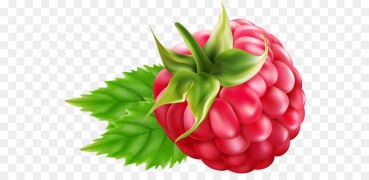 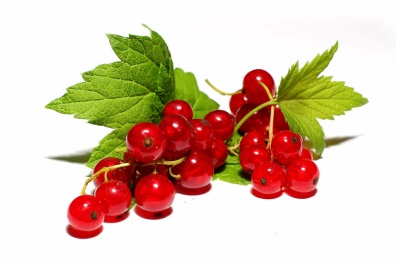 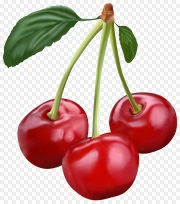 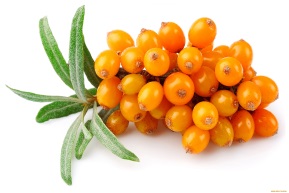                     Малина                          Смородина                        Вишня                        Облепиха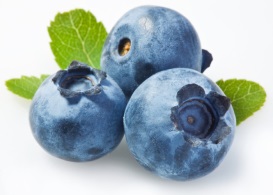 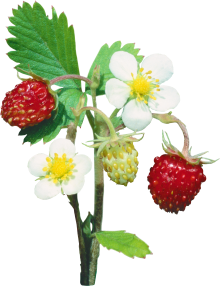 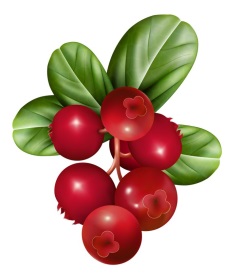 Черника                            Земляника                Клюква2.ИГРА "КАКОЙ? КАКАЯ? КАКОЕ? " Пирог с малиной? — МалиновыйКисель из облепихи, какой? - Облепиховый
Кисель из вишни, какой? — Вишнёвый.
Сок из смородины? — Смородиновый.
Компот из земляники? — Земляничный.
Морс из клюквы? — Клюквенный.3.ДОПОЛНИ ПРЕДЛОЖЕНИЕ ПРЕДЛОГАМИ:Ягоды рябины растут … дереве.Ягоды клубники сорвали  … веточки.Ягоды черники искали … траве.Ягоды смородины падают … куста.4.ОТГАДАЙ ЗАГАДКИЯгоды лесные эти Любят бурые медведи. Не рябина, не калина, А с колючками… (Малина) Ягодку сорвать легко —Ведь растет невысоко.Под листочки загляни-ка —Там созрела... (земляника)
Много темно-синих бусКто-то уронил на куст.Их в лукошко собери-ка.Эти бусины —... (черника)Ярко-красных, черных, белыхЯгодок попробуй спелых.Сельский сад — их родина.Что это? (Смородина)Эту ягодку найдетеНе в саду, а на болоте.Круглая, как пуговка,Красненькая... (клюковка)5.СОСТАВЛЯТЬ ОПИСАТЕЛЬНЫЕ РАССКАЗЫ О ЯГОДАХ: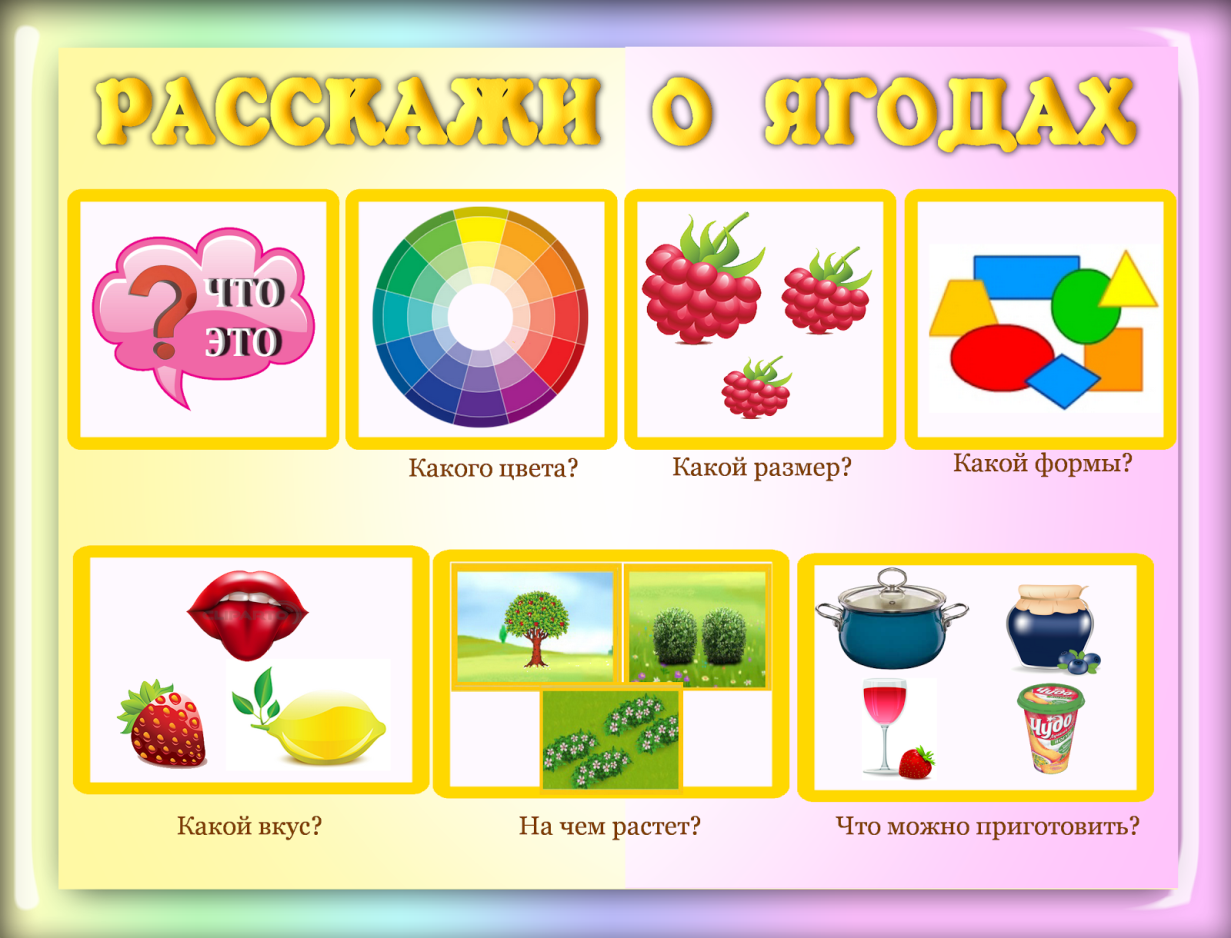 

С уважением, учитель-логопед Моргунова С.А.